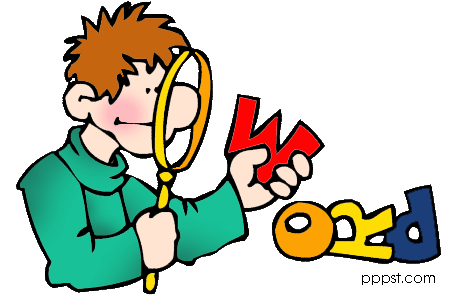 Fourth Grade Word Study!Fourth Grade Word StudyYou will have two weeks to complete each unit.   On Monday, Wednesday and Friday you need to complete a spelling activity with your spelling list sort.Week OneMonday:  Cut, sort, and write your spelling words under their header categories in your spelling workbook.  Explain to an adult why each word goes under the specific heading.Wednesday:  Dictionary Hunt:  Look up each challenge word in the dictionary and write the first definition.  Also include the part of speech.  Example:Poetnoun 1. a person who composes poetrySpeed Sorts!  Time yourself while doing a sort with your spelling words using your bold category headings.  Then, time yourself on a second sort and see if you can beat your first time.  Friday:  Do a blind sort.  Choose the bold faced word from each category as a header and lay them down.  Have your parent read the rest of the words aloud.  Tell your parent which category each word belongs in…no peeking!Week TwoMonday:  Glue your sort. Explain to an adult why each word goes under the specific heading.Wednesday:  Have an adult give you a written practice quiz.  Explain to an adult why each word goes under the specific heading.Friday:  Word Sort is dueMondayCut, sort, and write your spelling words under their header categories in your spelling workbook.  Explain to an adult why each word goes under the specific heading. Parent Signature:_______________________________WednesdaySpeed Sorts!  Time yourself while doing a sort with your spelling words using your bold category headings.  Then, time yourself on a second sort and see if you can beat your first time.  Please sign when complete. Time:_______________                                         Parent Signature:_______________________________Dictionary Hunt:  Look up each challenge word in the dictionary and write the first definition.  Also include the part of speech.  Example:_exhilarate_______: verbTo make cheerful and excite.______________________________________________________________________________________________________________________________________________:                ___________________________________________________________________________________________________________________________________________________.________________:                ___________________________________________________________________________________________________________________________________________________.________________:                ___________________________________________________________________________________________________________________________________________________.________________:                ___________________________________________________________________________________________________________________________________________________.________________:                ___________________________________________________________________________________________________________________________________________________.FridayDo a blind sort.  Choose the bold faced word from each category as a header and lay them down.  Have your parent read the rest of the words aloud.  Tell your parent which category each word belongs in…no peeking!   Please sign when complete.  Parent Signature:_______________________________Monday:Glue your sort.  WednesdayHave an adult give you a written practice test.Parent Signature:_______________________________